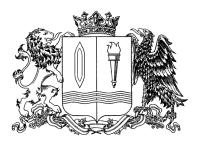 ПРАВИТЕЛЬСТВО ИВАНОВСКОЙ ОБЛАСТИПОСТАНОВЛЕНИЕВ соответствии с Федеральным законом от 31.07.2020 № 248         «О государственном контроле (надзоре) и муниципальном контроле            в Российской Федерации», со статьями 30 и 33 Федерального закона                   от 29.12.2022 № 580-ФЗ «Об организации перевозок пассажиров и багажа легковым такси в Российской Федерации, о внесении изменений                    в отдельные законодательные акты Российской Федерации и о признании утратившими силу отдельных положений законодательных актов Российской Федерации», Правительство Ивановской области                     п о с т а н о в л я е т:Внести в постановление Правительства Ивановской области 
от 13.12.2021 № 606-п «О региональном государственном контроле (надзоре) в сфере перевозок пассажиров и багажа легковым такси» следующие изменения:Преамбулу изложить в следующей редакции:«В соответствии с федеральными законами от 21.04.2011 № 69-ФЗ «О внесении изменений в отдельные законодательные акты Российской Федерации», от 31.07.2020 № 248-ФЗ «О государственном контроле (надзоре) и муниципальном контроле в Российской Федерации»,                         от 29.12.2022 № 580-ФЗ «Об организации перевозок пассажиров и багажа легковым такси в Российской Федерации, о внесении изменений                                 в отдельные законодательные акты Российской Федерации и о признании утратившими силу отдельных положений законодательных актов Российской Федерации» Правительство Ивановской области постановляет:».2. В приложении к постановлению:2.1. Пункт 3 раздела I изложить в следующей редакции:«3. Предметом регионального государственного контроля (надзора)                     в сфере перевозок пассажиров и багажа легковым такси являются:1) соблюдение юридическими лицами, индивидуальными предпринимателями и физическими лицами, осуществляющими деятельность по перевозке пассажиров и багажа легковым такси, обязательных требований, установленных Федеральным законом                       от 29.12.2022 № 580-ФЗ «Об организации перевозок пассажиров и багажа легковым такси в Российской Федерации, о внесении изменений                           в отдельные законодательные акты Российской Федерации и о признании утратившими силу отдельных положений законодательных актов Российской Федерации» (далее - Федеральный закон от 29.12.2022             № 580-ФЗ), нормативными правовыми актами Ивановской области, принятыми в соответствии с настоящим Федеральным законом, а также обязательных требований к обеспечению доступности для инвалидов объектов социальной, инженерной и транспортной инфраструктур                   и предоставляемых услуг;2) соблюдение службами заказа легкового такси обязательных требований, установленных статьями 14 и 19 Федерального закона            от 29.12.2022 № 580-ФЗ.».2.2. Пункт 4 раздела I изложить в следующей редакции:«4. Объектом регионального государственного контроля (надзора) является деятельность, действия (бездействие) юридических лиц, индивидуальных предпринимателей и физических лиц по оказанию услуг в сфере перевозок пассажиров и багажа легковым такси.».2.3. Подпункт «а» пункта 6 раздела I изложить в следующей редакции:«а) заместитель директора Департамента;».2.4. Подпункт «а» пункта 7 раздела I изложить в следующей редакции:«а) заместитель директора Департамента (исполняющий обязанности заместителя директора Департамента);».2.5. Пункт 8 раздела I изложить в следующей редакции:«8. Контролируемыми лицами при осуществлении регионального государственного контроля (надзора) являются юридические лица, индивидуальные предприниматели и физические лица, оказывающие услуги в сфере перевозок пассажиров и багажа легковым такси, осуществляющие деятельность на территории Ивановской области.».2.6. Пункт 13 раздела II изложить в следующей редакции:«13. Департамент для целей управления рисками причинения вреда (ущерба) при осуществлении регионального государственного контроля (надзора) относит объекты регионального государственного контроля (надзора) к одной из следующих категорий риска:а) значительный риск;б) средний риск;в) низкий риск.».2.7. Пункт 15 раздела II изложить в следующей редакции:«15. Плановые контрольные (надзорные) мероприятия проводятся           в отношении объектов регионального государственного контроля (надзора) в зависимости от присвоенной категории риска со следующей периодичностью:для категории значительного риска - один раз в 3 года;для категории среднего риска - один раз в 5 года;для категории низкого риска - плановые контрольные (надзорные) мероприятия не проводятся.».2.8. Пункт 16 раздела II изложить в следующей редакции:«16. Объекты регионального государственного контроля (надзора)          в зависимости от тяжести (потенциального риска) причинения вреда (ущерба) охраняемым законом ценностям и вероятности наступления негативных событий, которые могут повлечь причинение вреда (ущерба) охраняемым законом ценностям, относятся к категориям риска, согласно приложению к настоящему Положению.».2.9. В абзаце 9 пункта 22 раздела III слово «начальника» заменить на слово «директора».2.10. В пункте 33 раздела IV слово «начальника» заменить на слово «директора». 2.11. Пункт 29 раздела IV изложить в следующей редакции:«29. Выездная проверка проводится по месту нахождения (осуществления деятельности) контролируемого лица (его филиалов, представительств, обособленных структурных подразделений) либо объекта контроля.Выездная проверка может проводиться с использованием средств дистанционного взаимодействия, в том числе посредством                 аудио- или видеосвязи.В ходе выездной проверки могут совершаться следующие контрольные (надзорные) действия:а) осмотр; б) опрос;в) получение письменных объяснений;г) истребование документов.Срок проведения выездной проверки не может превышать                 10 рабочих дней. В отношении одного субъекта малого предпринимательства (малого предприятия) общий срок взаимодействия в ходе проведения выездной проверки не может превышать 50 часов          и 15 часов для микропредприятия. Срок проведения выездной проверки в отношении организации, осуществляющей свою деятельность на территориях нескольких субъектов Российской Федерации, устанавливается отдельно по каждому филиалу, представительству, обособленному структурному подразделению организации или производственному объекту.Внеплановая выездная проверка проводится только                              по согласованию с органами прокуратуры, за исключением случаев                          ее проведения в соответствии с пунктами 3 - 5 части 1 статьи 57 и частью 12 статьи 66 Федерального закона «О государственном контроле (надзоре) и муниципальном контроле в Российской Федерации».О проведении выездной проверки контролируемое лицо уведомляется путем направления копии распоряжения Департамента           о проведении выездной проверки не позднее, чем за 24 часа до ее начала      в порядке, предусмотренном статьей 21 Федерального закона                   «О государственном контроле (надзоре) и муниципальном контроле          в Российской Федерации.».2.12. Раздел IV дополнить пунктом 31.1 следующего содержания:«31.1. В ходе проведения контрольных (надзорных) мероприятий, указанных в пункте 24 настоящего Положения, а также постоянного рейда, предусмотренных Федеральным законом № 248-ФЗ, должностными лицами Департамента для фиксации доказательств нарушений обязательных требований могут использоваться фотосъемка, аудио- и видеозапись и иные способы фиксации доказательств, предусмотренных законодательством Российской Федерации.Порядок осуществления фотосъемки, аудио- и (или) видеозаписи, иных способов фиксации доказательств в ходе контрольного (надзорного) мероприятия, постоянного рейда включает в себя:1) извещение контролируемого лица, представителя контролируемого лица о ведении фотосъемки, аудио- и (или) видеозаписи, иных способов фиксации доказательств при проведении контрольного (надзорного) мероприятия, постоянного рейда, в ходе которого осуществляется взаимодействие с контролируемым лицом;2) указание при ведении фотосъемки, аудио- и (или) видеозаписи, иных способах фиксации доказательств должностным лицом Департамента наименования проводимого контрольного (надзорного) мероприятия, постоянного рейда, адреса, даты, времени их проведения,           а также должности, фамилии, имени и отчества (последнее - при наличии) всех лиц, принимающих участие в проводимых контрольном (надзорном) мероприятии, постоянном рейде;3) внесение в акт контрольного (надзорного) мероприятия, постоянного рейда информации о технических средствах, использованных при фотосъемки, аудио- и (или) видеозаписи, иных способов фиксации доказательств;4) обеспечение сохранности информации, полученной посредством фотосъемки, аудио- и (или) видеозаписи, иных способов фиксации доказательств.Фотографии, аудио- и видеозаписи и иные способы фиксации доказательств, предусмотренные законодательством Российской Федерации, используемые для доказательств нарушений обязательных требований, прикладываются к акту контрольного (надзорного) мероприятия, постоянного рейда.».2.13. Дополнить разделом следующего содержания:                              «VI. Специальный режим регионального государственного контроля (надзора):34. В целях предупреждения, выявления и пресечения нарушений обязательных требований в сфере перевозок пассажиров и багажа легковым такси региональный государственный контроль (надзор) может осуществляться в форме постоянного рейда в соответствии                                   с Федеральным законом № 248-ФЗ.35. Постоянный рейд осуществляется в отношении деятельности юридических лиц, индивидуальных предпринимателей и физических лиц, осуществляющих перевозку пассажиров и багажа легковым такси              на территории Ивановской области.36. Постоянный рейд осуществляется в пунктах контроля и (или) при их перемещении по определенной территории, в целях предупреждения, выявления и пресечения нарушений обязательных требований.37. Установление пунктов контроля и территорий для постоянного рейда осуществляется решением должностных лиц Департамента, уполномоченных на принятие решений о проведении контрольных (надзорных) мероприятий, постоянного рейда, указанных в пункте             7 настоящего Положения. 38. Требованиями к установлению пунктов контроля, территорий для постоянного рейда являются:1) размещение в местах стоянки (парковки) транспортных средств, обозначенных дорожными знаками 5.18 «Место стоянки легковых такси», 6.4 «Парковка (парковочное место)», установленными Правилами дорожного движения Российской Федерации, утвержденными постановлением Совета Министров - Правительства Российской Федерации от 23.10.1993 № 1090 «О Правилах дорожного движения» (далее - Правила дорожного движения), и вблизи остановочных пунктов, расположенных на железнодорожных станциях, автостанциях, автовокзалах, аэропортах и торговых центров на территории Ивановской области; 2) нахождение в местах автомобильных дорог Ивановской области, где в соответствии с Правилами дорожного движения допускается остановка транспортных средств.39. При осуществлении постоянного рейда могут совершаться следующие контрольные (надзорные) действия: а) осмотр; б) опрос; в) истребование документов, которые в соответствии                                 с обязательными требованиями должны находиться в транспортном средстве, на ином производственном объекте или у контролируемого лица. 40. При осуществлении постоянного рейда время взаимодействия должностных лиц Департамента с одним контролируемым лицом                 не может превышать 30 минут.41. В случае, если в результате постоянного рейда были выявлены нарушения обязательных требований, должностное лицо Департамента         на месте составляет отдельный акт в отношении каждого контролируемого лица, допустившего нарушение обязательных требований.».3. Дополнить постановление приложением к Положению                          о региональном государственном контроле (надзоре) в сфере перевозок пассажиров и багажа легковым такси (прилагается).      Приложение к Постановлению                  Правительства Ивановской области от _____ №_______ Приложение к Положению о региональномгосударственном контроле(надзоре) в сфере перевозокпассажиров и багажа легковымтаксиКРИТЕРИИотнесения объектов регионального государственного контроля (надзора)к категориям рискаКритериями отнесения деятельности контролируемых лиц к определенной категории риска являются:1) количество выданных контролируемому лицу разрешений на осуществление деятельности по перевозке пассажиров и багажа легковым такси на территории Ивановской области:от 1 до 5 разрешений - 5 баллов;от 6 до 20 разрешений - 10 баллов;от 21 до 50 разрешений - 15 баллов;от 51 до 100 разрешений - 20 баллов;от 101 и более разрешений - 25 баллов;2) соблюдение обязательных требований:
наличие выданных контролируемому лицу предостережений о недопустимости нарушения обязательных требований за три года, предшествующих году принятия решения об отнесении объекта государственного регионального контроля (надзора) к определенной категории риска, - 3 балла;наличие нарушений обязательных требований при проведении Департаментом контрольно-надзорных мероприятий за три года, предшествующих году принятия решения об отнесении объекта государственного регионального контроля (надзора) к определенной категории риска, - 5 баллов;наличие вступивших в законную силу за год, предшествующий году принятия решения об отнесении объекта регионального государственного контроля (надзора) к определенной категории риска, постановлений о назначении административного наказания за совершение административного правонарушения, предусмотренного статьями 9.13, 11.14.1, 12.31.1, 19.4.1, частью 1 статьи 19.5, статьей 20.25 Кодекса Российской Федерации об административных правонарушениях, - 10 баллов;наличие факта неисполнения контролируемым лицом выданного Департаментом предписания об устранении выявленных нарушений за три года, предшествующих году принятия решения об отнесении объекта государственного регионального контроля (надзора) к определенной категории риска, - 15 баллов;наличие вступивших в законную силу решений суда об отзыве (аннулировании) разрешения на осуществление деятельности по перевозке пассажиров и багажа легковым такси на территории Ивановской области за год, предшествующий году принятия решения об отнесении объекта регионального государственного контроля (надзора) к определенной категории риска, - 20 баллов;
наличие обоснованных обращений и заявлений граждан, юридических лиц, индивидуальных предпринимателей, информации от органов государственной власти, органов местного самоуправления и средств массовой информации о фактах нарушения контролируемым лицом обязательных требований, указанных в статьях 9, 11, 12, 14, 19 Федерального закона № 580-ФЗ от 29 декабря 2022, если такое нарушение создало угрозу причинения вреда жизни и здоровью людей, окружающей среде, имуществу физических и юридических лиц, угрозу возникновения аварий и (или) чрезвычайных ситуаций техногенного характера либо повлекло причинение такого вреда и возникновение аварий и (или) чрезвычайных ситуаций техногенного характера, подтвержденных департаментом в результате осуществления контрольно-надзорных мероприятий, - 25 баллов.2. Отнесение объекта регионального государственного контроля (надзора) к определенной категории риска производится путем суммирования всех баллов по каждому критерию. В зависимости от количества набранных контролируемым лицом баллов по каждому критерию объект регионального государственного контроля (надзора) относится к одной из нижеперечисленных категорий риска:от 25 баллов и выше - значительная категория риска;от 11 до 25 баллов - средняя категория риска;от 5 до 10 баллов - низкая категория риска.3. Контролируемое лицо вправе подать в Департамент заявление об изменении категории риска осуществляемой им деятельности либо категории риска принадлежащих ему (используемых им) иных объектов регионального государственного контроля (надзора) в случае их соответствия критериям риска для отнесения к иной категории риска.от _______________ № _______-пг. ИвановоГубернаторИвановской области                           С.С. Воскресенский